永济市2021年职业技能提升专账资金绩效评价报告项目名称：2021年职业技能提升专账资金项目单位：永济市人力资源和社会保障局委托单位：永济市财政局评价机构：山西广和会计师事务所有限公司2022年12月永济市2021年职业技能提升专账资金绩效评价报告摘  要一、项目概况为加强和规范职业技能培训补贴工作,保障补贴资金安全和提高资金使用效益，根据《国务院办公厅关于印发职业技能提升行动方案（2019—2021年）的通知》（国办发〔2019〕24号）、《关于做好职业技能提升培训有关资金使用管理工作的通知》（晋人社厅发〔2020〕27号）等有关规定，对有就业需求、创业愿望的人员提供相应的职业技能培训、职业指导、创业扶持，提升职工职业素质和就业创业能力，促进职工就业增收。对符合条件并按规定参与职业技能培训的人员给予补贴。该项目的主要内容为：职业技能提升培训、以工代训培训补贴、企业在岗培训补贴、取证补贴、创业培训补贴。  永济市2021年职业技能提升专账资金内容明细永济市2021年职业技能提升专账资金共计1068.1万元，其中2020年结余资金123.82万元，市级财政资金943.65万元，专账利息收入0.64万元，截止绩效评价日已使用资金1067.72万元，资金结余3,859.84元。二、评价结果通过实施数据采集、查阅资料、现场查看及访谈等评价程序，根据《永济市2021年职业技能提升专账资金绩效评价方案》中设定的评价指标体系及评分标准，项目绩效评分总得分88.9分，评价等级为“良”。项目绩效评价得分表项目主要绩效及经验做法组织领导机构健全，明确责任分工。一是项目建立了项目由张立功为组长领导的职业技能提升专项工作小组，推进“专项资金”用于职业培训，同时制定工作实施方案，压实部门责任；二是将政策宣传纳入日常工作内容，以制度性措施确保宣传效果；三是建立了专项资金审核制度，针对职业技能提升培训，人社部门对培训对象到课情况进行不定期抽验并核查培训机构的培训内容与学员签到情况。四、存在的主要问题及建议（一）存在的主要问题1.绩效意识不强根据《中华人民共和国预算法》、《中华人民共和国预算法实施条例》和财政部《项目支出绩效评价管理办法》（财预〔2020〕10号）文件要求，项目绩效自评报告内容应包含项目基本概况、项目绩效状况分析、评价发现的问题及原因、下一步改进的措施与建议等，通过查看绩效自评报告，报告中未写清项目发现的具体问题。2.人员审核不严谨，资金监管不到位2021年职业技能提升专账资金前期审核人员资料中，人社局对受训人员的身份审核不严谨，2021年导致将财政资金发放给不符合条件的人员124人，未充分采用信息管理系统、电话抽查、实地核查等方式进行核查。3.开设培训项目与市场实际需求结合不紧密职业技能培训补贴的目的是使失业者掌握更好的职业技能，从而自食其力的融入社会；使低技能的劳动者拥有更高的劳动技能，从而改善其职业能力。现实培训阶段的问题主要体现为培训供给与用工需求决定的实际培训需求不匹配，职业培训工作必须与用工市场相接轨。学员参加培训后不能就业，是学员参与度低原因。培训机构所开设培训项目与市场实际需求结合不紧，导致学员培训后不能就业，或是在岗位上发挥作用不明显，也会影响培训的积极性。加上受疫情影响，就业形势严峻。造成这种局面的主要原因之一是没有建立起完善的市场化运作的就业服务体系。解决这个问题需要把职业培训纳入就业服务体系全局去考虑。（二）建议1.完善项目绩效自评报告根据财政部《项目支出绩效评价管理办法》（财预〔2020〕10号）文件要求，分析项目绩效目标完成情况，并对项目实施后所产生的实际绩效进行认真梳理与总结，写明未完成的绩效目标及原因，项目存在的主要问题，并针对有关问题提出下一步拟改进的措施与建议。2.加强内部资金监管，加强人员审核制度市人社局应定时与财政部门核算，及时掌握职业技能提升行动培训经费的收支情况，对发现的问题及时提出整改意见，限期整改到位。加强人员审核制度，不定期检查培训进度、质量、受训人员到课情况等，防止财政资金的流失；强化经费内控制度建设，实行规范化管理，确保经费使用合法合规。同时强化外部监督职能，通过微信平台、网站、印发宣传单等方式对办事程序、办事依据、办事时限、办事结果及经费支出进行公开，做到各项业务公开透明，接受社会和群众监督。3.培训内容与市场需求相结合职业技能培训的内容也要根据区域经济社会发展需要，适应市场需求，坚持就业导向，突出能力建设，大力开展新职业培训特别是高技术人才的培养。广泛组织开展新职业技能竞赛活动，充分发挥以赛促学、以赛促训作用，加强高技能人才培养，共同促进职业技能培训工作开展。永济市2021年职业技能提升专账资金绩效评价报告                                晋广和绩评（2022）0018号     永济市财政局：为全面实施预算绩效管理，提高财政资源配置效率和使用效益，增强政府公信力和执行力。根据《永济市财政局2022年重点绩效评价实施方案》要求，山西广和会计师事务所接受永济市财政局委托，对永济市2021年职业技能提升专账资金进行绩效评价。该项目评价结果为88.9分。有关情况如下：    一、项目基本情况（一）项目概况1.政策背景为加强和规范职业技能培训补贴工作,保障补贴资金安全和提高资金使用效益，根据《国务院办公厅关于印发职业技能提升行动方案（2019—2021年）的通知》（国办发〔2019〕24号）、《关于做好职业技能提升培训有关资金使用管理工作的通知》（晋人社厅发〔2020〕27号）等有关规定，对有就业需求、创业愿望的人员提供相应的职业技能培训、职业指导、创业扶持，提升职工职业素质和就业创业能力，促进职工就业增收。对符合条件并按规定参与职业技能培训的人员给予补贴。2.项目设立依据1.《国务院办公厅关于印发职业技能提升行动方案（2019—2021年）的通知》（国办发〔2019〕24号）2.山西省人力资源和社会保障厅  山西省财政厅《关于做好职业技能提升培训有关资金使用管理工作的通知》（晋人社厅发〔2020〕27号）3.永济市人民政府办公室 关于印发《永济市“人人持证、技能社会”提质增效建设工作方案》的通知（永办字〔2021〕17号）4.山西省财政厅 山西省人力资源和社会保障厅 关于印发《就业补助资金管理办法的通知》（晋财社〔2019〕1号）5.《关于“人人持证、技能社会”建设提质增效任务分工的通知》（晋技能办函〔2021〕1号）6.《关于充分发挥职业技能提升行动专账资金效能扎实推进新发展阶段“人人持证、技能社会”建设提质增效的通知》（运人社局函〔2021〕182号）7.《关于拓宽职业技能培训资金适用范围提升使用效能的通知》（晋人社厅发〔2021〕63号）8.《关于延续实施部分减负稳岗扩就业政策措施的通知》（晋人社厅发〔2021〕37号）3.项目内容按规定资金用于以职业技能提升培训、以工代训培训补贴、企业在岗培训补贴、取证补贴、创业培训补贴。详见表1表1  永济市2021年职业技能提升专账资金内容明细（二）资金来源和使用情况1.项目资金来源永济市2021年职业技能提升专账资金共计1068.1万元，其中2020年结余资金123.82万元，市级财政资金943.65万元，专账利息收入0.64万元，资金全部到位。2.资金使用情况截止绩效评价日已使用资金1067.72万元，资金结余3,859.84 元。具体资金使用情况详见表2：表2 资金收支明细表                                                     单位：元（三）利益相关方1.项目拨款部门：永济市财政局2.项目主管部门：永济市人力资源和社会保障局3.项目实施单位：17家培训机构4.项目利益者：永济市参加职业技能提升培训项目的人员（四）项目绩效目标1.总体目标资金按规定用于职业培训补贴、技能鉴定补贴、职业技能鉴定补贴，充分发挥创业补助资金在促进就业创业方面的推动保障作用，提供更多的就业岗位和就业机会。2.阶段目标产出指标：（1）职业技能培训补贴人数达到9970人；（2）创业培训人数达到130人；（3）企业在岗培训人数达到400人；（4）新增技能人才达到2700人；（5）以工代训培训人数达到120人；（6）培训取证补贴人数达到2700人；（7）培训合格率达到80%；（8）资金在规定的时间内下达及支付；（9）培训补贴金额不超过规定标准效益指标：（1）就业重点群体培训后就业率≥25%；（2）取得技能证书从业人员数达到1500人；（3）服务满意度≥90%二、绩效评价实施情况（一）绩效评价的目的和依据1.评价目的永济市2021年职业技能提升专账资金目的在于通过对项目实施情况的调查，以及项目资金使用情况规范性的核查，一是考察项目财政资金的投入、使用和管理是否合规；二是项目立项等总体过程是否合规；三是项目运转、管理和效能情况，是否达到了预期的目标。对该项目进行客观、公正、全面地评价并总结经验，发现问题，提出改进措施和政策建议以提升资金的使用效益。2.评价依据绩效评价依据包括但不限于：（1）《中华人民共和国预算法》（2）《中共中央 国务院关于全面实施预算绩效管理的意见》（中发〔2018〕34号）（3）财政部《关于推进绩效管理的指导意见》（财预〔2011〕416号）（4）财政部《预算绩效评价共性指标体系框架》（财预〔2013〕53号）（5）《财政部关于贯彻落实〈中共中央国务院关于全面实施预算绩效管理的意见〉的通知》（财预〔2018〕167号）（6）山西省人民政府《山西省人民政府办公厅关于全面推进我省预算绩效管理的指导意见》（晋政办发〔2013〕80号）（7）山西省财政厅关于印发《省级项目支出绩效评价管理办法》的通知（晋财绩〔2020〕17号）（8）《财政部关于印发<项目支出绩效评价管理办法>的通知》（财预〔2020〕10号）（9）中国注册会计师协会关于印发《会计师事务所财政支出绩效评价业务指引》的通知（会协〔2016〕10号）（10）《永济市财政局<关于印发永济市项目支出绩效评价管理办法>的通知》（永财字〔2021〕17号）（11）《第三方机构预算绩效评价业务监督管理暂行办法》（二）绩效评价对象和范围绩效评价对象：永济市2021年职业技能提升专账资金绩效评价范围：职业技能培训、创业培训、企业在岗培训、新增技能人才、以工代训、培训取证等补贴资金及人员培训情况。（三）绩效评价原则1.独立原则。我们在绩效评价时保证在委托方和被评价对象提供工作便利条件和相关资料情况下独立完成委托事项。2.客观原则。我们在绩效评价时保证按照协议(合同)约定事项客观公正、实事求是地开展预算绩效评价，不出具不实预算绩效评价报告。3.规范原则。我们在绩效评价时保证履行必要评价程序，合理选取具有代表性的样本，对原始资料进行必要的核查验证，形成结论并出具预算绩效评价报告。（四）绩效评价指标体系本次绩效评价从决策、过程、产出、效益四个方面进行评价。绩效评价指标共分三级。一级指标四个：决策（20分）、过程（20分）、产出（30分）、效果（30分）；二级指标十三个：项目决策、绩效目标、资金投入、资金管理、组织实施、产出数量、产出质量、产出时效、产出成本、社会效益、经济效益、可持续影响、公众满意度；三级指标二十七个，其中决策类六个、过程类五个、产出类八个、效益类八个。（1）决策类指标设置项目决策从项目决策、绩效目标和资金投入三个方面进行评价，其中项目决策从决策依据充分性、决策程序规范性两个方面进行评价，绩效目标从绩效目标合理性及绩效目标明确性两个方面进行评价，资金投入从预算编制科学性、资金分配合理性两个方面进行评价。项目决策共设置3个二级指标、6个三级指标。（2）过程类指标设置项目过程从资金管理、组织实施两方面进行评价，其中资金管理从预算执行率、资金使用合规性、资金到位率三个方面进行评价，组织实施从管理制度健全性、执行制度有效性两个方面进行评价。项目过程共设置2个二级指标、5个三级指标。（3）产出类指标设置项目产出从产出数量、产出质量、产出时效、产出成本四个方面进行评价。其中产出数量从技能培训补贴人数完成率、取证补贴人数完成率、创业培训补贴人数完成率、在岗培训补贴人数完成率和以工代训补贴人数完成率五个方面进行评价，产出质量从培训合格达标率进行评价，产出时效从培训完成及时率进行评价，产出成本从成本控制合理性进行评价。项目产出共设置4个二级指标，8个三级指标。（4）效益类指标设置项目效益从社会效益、经济效益、可持续影响、公众满意度四个方面进行评价。社会效益从维护社会稳定、职业技能水平提升情况和取证从业人员数三个方面进行评价；经济效益从就业重点人群就业率、培训对象收入提高情况两个方面进行评价；可持续影响从培训人员就业情况和政策知晓率两个方面进行评价；公众满意度主要评价培训对象对项目得满意度。项目效益共设置4个二级指标，8个三级指标。具体评价指标设置、权重、指标解释、评分依据、评分标准见附件3。（五）分值评级项目评价结果分为优、良、中、差四个档次，根据评价分值，确定评价对象对应的档次。评价分值与评价等级表（六）绩效评价的方法1.比较分析法：是指通过对绩效目标和实施效果，综合分析绩效目标的实现程度和效果。本次评价工作，通过对项目资金实际绩效与目标绩效之间比较、项目实施前与项目实施后之间比较，以及项目实际状况与设定评价标准的比较等，对项目资金进行综合评价。2.因素分析法：是指通过综合分析影响绩效目标实现、实施效果的内外因素，评价绩效目标实现程度。本次主要分别就项目完成情况、项目产出、效益以及其他措施等因素进行分析评价。3.综合指数评价法：是指把各项绩效指标的实际水平，对照评价标准值，分别计算各项指标评价得分，再按照设定的各项指标权数计算出综合评价得分，分析评价绩效目标实现情况的评价方法。4.公众评判法。是指通过专家评估、公众问卷及抽样调查等方式进行评判的方法。（七）绩效评价人员组成根据永济市2021年职业技能提升专账资金情况，成立绩效评价工作组。本次绩效评价工作组成员名单见下表3：表3 评价组成员分工表（八）评价时间及主要工作进程安排绩效评价工作分为评价准备阶段、评价实施阶段和评价报告撰写阶段。（1）评价准备阶段（2022年9月6日-2022年9月23日）一是编写制定绩效评价实施方案，评价组成员研读项目相关文件，并就项目具体实施情况向永济市人力资源和社会保障局负责人、财务人员及相关人员进行了解，并查阅项目相关资料，经评价组研讨后，拟定工作方案、指标体系、调查问卷及访谈内容。（2）评价实施阶段（2022年9月24日-2022年10月25日）首先是根据确定的绩效评价方案，评价小组将绩效评价实施方案、需要准备的资料清单等发至项目单位，项目单位收集、提供相关电子资料及纸质资料。第二由评价组组长根据访谈大纲，对项目负责人、主管财务人员等有关人员进行访谈。第三组织评价组人员对项目单位提供的资料进行审核，重点对项目立项申报资料、业务及财务管理制度、项目招投标资料、项目实施合同、项目验收资料等进行审核，查看项目实施中的图片、视频资料，实地勘察项目实施后的效果。第四评价组对项目实施影响到的受益人群进行问卷调查。评价组根据搜集和整理的相关数据、实地核查情况以及问卷调查结果，通过综合分析、计算等，按照评价标准，对各项指标进行初步计算和打分。   （3）报告撰写提交阶段（2022年10月26日-2022年11月18日）评价组整理、综合分析项目相关信息，根据评价指标体系、评价标准和评价方法，对评价对象的绩效情况进行全面的定量、定性分析和综合评价，并提炼结论撰写绩效评价报告，提交永济市财政局征求意见，根据永济市财政局专家审核意见修改绩效评价报告，于11月18日前提交正式报告。三、综合评价情况通过实施数据采集、查阅资料、现场查看及访谈等评价程序，根据《永济市2021年职业技能提升专账资金绩效评价方案》中设定的评价指标体系及评分标准，项目绩效评分总得分88.9分，评价等级为“良”。项目绩效评价得分表四、绩效评价指标分析情况（一）决策分析决策情况分别从项目决策、绩效目标、资金投入三个方面进行分析，共设置三个二级指标六个三级指标。决策类指标分值20分，实际得分20分，得分率100%。各分项指标得分情况如下表4-1所示：表4-1 决策类指标得分情况1.A1项目决策，权重6分，得分6分（1）A1-1决策依据充分性永济市人社局依据《运城市财政局关于下达2021年第一批职业技能专账资金的通知》（运财社〔2021〕60号）和《永济市“人人持证、技能社会”提质增效建设工作方案》（永办字〔2021〕17号）等文件规定，对就业困难人员、离校两年以上未就业的高校毕业生、农村转移就业劳动者、城镇登记失业人员等开展针对性的职业技能培训，加快推进“人人持证，技能社会”建设，促进更高质量更加充分就业。项目决策符合山西省人力资源和社会保障厅关于职业技能提升培训的政策，与部门职责范围相符，属于部门履职所需。依据评分标准，本指标分值4分，得4分。（2）A1-2立项程序规范性永济市人力资源和社会保障局依据山西省财政厅和人社厅关于印发《就业补助资金管理办法》的通知（晋财社〔2019〕1号）文件对重点群体培训的规定，针对目前永济市培训人员报名参加培训的实际情况，永济市人力资源和社会保障局对培训对象进行补贴，同时要求培训人员，培训缺席次数不得超过9个课时、每次考试必须达到合格，才能予以享受补贴。项目按照规定的程序申请设立，符合山西省人力资源和社会保障厅关于职业技能提升培训的决策部署。依据评分标准，本指标分值2分，得2分。2.A2绩效目标，权重8分，得分8分（1）A2-1绩效目标合理性该项目绩效目标为：按规定做好职业技能提升培训补贴，在规定时间下发补助资金，就业重点群体培训后就业率达到25%以上，政策经办服务满意度达到90%以上，充分发挥职业技能提升专账资金在促进就业方面的推动保障作用，提供更多的就业岗位和就业机会。该项目设立的绩效目标符合专项资金支持范围；绩效目标设置合规，因素选择全面合理；绩效目标明确且可实现；绩效目标与预算确定的资金量相匹配。依据评分标准，本指标分值4分，得4分。A2-2绩效指标明确性项目单位将绩效目标细化分解为具体的指标值，产出指标对职业技能提升培训资金设置了具体的数量、质量、时效、成本目标值，效益指标通过经济效益和社会指标反映培训后就业情况及通过培训取证人员数量，通过清晰、可衡量的指标值予以体现，与项目目标任务数对应。依据评分标准，本指标分值4分，得4分。3.A3资金投入，权重6分，得分6分（1）A3-1预算编制的科学性永济市2021年职业技能提升专账资金依据山西省财政厅《关于做好职业技能提升培训有关资金使用管理工作的通知》、《就业补助资金管理办法》等文件，该项目预算人数共10620人，其中普惠制培训9970人，创业培训补贴130人，在岗培训补贴400人，以工代训120人，预算资金943.65万元，补贴标准为：普惠制培训补贴不超过1000元/人，创业培训补贴1440元/人，在岗培训和以工代训300元/人，初级取证补贴400元/人；该项目的预算编制的内容与项目内容相匹配，预算编制精准明确。依据评分标准，本指标分值3分，得3分。（2）A3-2资金分配合理性该项目的资金分配标准及金额是按照山西省人力资源和社会保障厅 山西省财政厅《关于做好职业技能提升培训有关资金使用管理工作的通知》（晋人社厅发〔2020〕27号）文件确定的，分配额度是根据预算人数确定，资金分配依据充分，分配额度合理。依据评分标准，本指标分值3分，得3分。（二）过程分析过程分别从资金管理、组织实施两个方面进行分析，共设置两个二级指标五个三级指标。过程类指标分值20分，实际得分15.98分，得分率79.9%。各分项指标得分情况如下表4-2所示：表4-2 过程类指标得分情况1.B1资金管理，权重10分，得分9.98分（1）B1-1预算执行率永济市2021年职业技能提升专账资金预算资金为1068.1万元，其中包括专账利息收入6399.4元，实际支出资金为1067.72万元，1067.72/1068.1*100%=99.96%。依据评分标准，本指标分值3分，得2.98分。（2）B1-2资金使用合规性本次补贴资金使用途径为职业技能提升培训，通过对职业技能培训花名册进行核实，按照补贴标准复核并计算，该单位的项目资金使用符合国家财经法规和财务管理制度以及有关专项资金管理办法的规定，资金的拨付有完整的审批程序和手续，资金的使用符合管理办法中规定的用途，资金核算做到专款专用、单独核算，未发现截留、挤占、挪用、虚列支出等情况。依据评分标准，本指标分值4分，得4分。B1-3资金到位率经核实财务支付凭证，预算资金943.65万元，实际到位资金943.65万元，资金到位率100%，资金分别于2021年9月13日、2021年12月30日全部到位。依据评分标准，本指标分值3分，得3分。2.B2组织实施，权重10分，得分6分（1）B2-1管理制度健全性为切实做好职业技能提升培训工作，按照省、市关于职业技能提升文件的精神，永济市人力资源和社会保障局成立专门的职业技能提升培训项目成立项目领导小组，制定了《就业专项资金监督管理制度》，还具有档案管理制度、财务审批制度、收入、支出管理制度等；项目结束后，项目单位撰写了自评报告，自评报告内容详细写明了项目资金来源，未写明项目的存在的问题以及扣分点，不能完整、客观的反映项目存在的问题。依据评分标准，本指标分值5分，得4分。（2）B2-2制度执行有效性永济市人力资源和社会保障局就业促进股认真开展工作，加强人员培训监管，积极、认真的政策宣传。遵守相关法律法规和业务管理规定，项目资金使用符合相关财务管理及就业补助资金管理办法制度的规定，项目资料齐全并及时归档，其中①职业技能提升资金发放滞后，不符合山西省财政厅《关于做好职业技能提升培训有关资金使用管理工作的通知》（晋人社厅发〔2020〕27号）的要求，人社局应在30个工作日内审核完成并及时拨付资金；②项目培训人员审核未落实到位，2021年有124人不符合条件。依据评分标准，本指标分值5分，得2分。（三）产出分析产出分别从产出数量、产出质量、产出时效、产出成本四个方面进行分析，共设置四个二级指标八个三级指标。产出类指标分值30分，实际得分26.24分，得分率87.46%。各分项指标得分情况如下表4-3所示：表4-3 产出类指标得分情况1.C1产出数量，权重15分，得分11.24分（1）C1-1技能培训补贴人数完成率面向农村转移就业劳动者特别是新生代农民工、城乡未继续升学初高中毕业生、高校毕业生、下岗失业人员、就业困难人员(含残疾人)等就业技能培训、职业技能提升培训等专项培训，全面提升职业技能和就业创业能力。技能培训补贴为普惠制培训，经查看申报表、人员花名册及财务凭证，预算人数9970人，实际完成人数为10165人，技能培训补贴人数完成率100%。依据评分标准，本指标分值4分，得4分。（2）C1-3取证补贴人数完成率企业或机构组织符合条件的劳动者免费参加职业技能等级评价取得证书,按规定给予对应企业、培训机构取证补贴。永济市人社局对统计的取证补贴人员进行上报，预算人数2700人，实际完成人数为1431人,取证补贴人数完成率1431/2700×100%=53%。依据评分标准，本指标分值3分，得1.59分。（3）C1-4以工代训补贴人数完成率企业、农民专业合作社和扶贫车间等各类生产经营主体吸纳贫困劳动力以及参保企业吸纳就业困难人员、零就业家庭成员就业并开展以工代训的，给予一定期限的职业培训补贴，最长不超过6个月，永济市人社局对统计的以工代训人员进行上报，经查看以工代训人员公示花名册、财务凭证及申请的相关资料等，预算人数120人，实际完成人数26人，均在永济市牧原公司就业，补贴标准300元/月，支付金额3.54万元，人数完成率26/120*100%=21.67%。依据评分标准，本指标分值3分，得0.65分。（4）C1-5创业培训补贴人数完成率对贫困家庭子女、毕业年度高校毕业生、“两后生”、农村转移就业劳动者、城镇登记失业人员和在校大学生等有创业愿望的人员开展各类创业培训，补贴标准1440元/人，补贴金额62.208万元；永济市人社局对统计的创业培训补贴人数进行上报，创业培训补贴预算人数130人，实际完成人数为147人,创业培训补贴人数完成率100%。依据评分标准，本指标分值2分，得2分。（5）C1-6在岗培训补贴人数完成率各类企业职工参加岗前培训、在岗培训、岗位技能提升培训、参加企业新型学徒制培训，按规定给予职业培训补贴。补贴标准300元/人；在岗补贴预算人数400人，实际完成人数643人，在岗培训完成率100%。依据评分标准，本指标分值3分，得3分。2.C2产出质量，权重5分，得分5分（1）C2-1培训合格达标率2021年实际完成培训人数10165人，报名人数为11704人，培训合格达标率10165/11704*100%=86.85%，与就业花名册和职业技能培训花名册等信息进行核实，信息统计数据准确。依据评分标准，本指标分值5分，得5分。3.C3产出时效，权重5分，得分5分（1）C3-1培训完成及时率永济市2021年专业技能提升专账资金培训期数包括2020年12月8日-2020年12月31日培训138-185期，2021年3月10日-2021年11月29日1-200期，2021年共培训项目247期项目培训时间（2021年12月前）按时完成。依据评分标准，本指标分值5分，得5分。4.C4产出成本，权重5分，得分5分（1）C4-1成本控制合理性根据山西省人力资源和社会保障厅 山西省财政厅《关于做好职业技能提升培训有关资金使用管理工作的通知》（晋人社厅发〔2020〕27号及《就业专项资金管理办法》的规定，普惠性培训每人补贴最高不得超过1000元、创业培训补贴1440元/人，在岗培训和以工代训300元/人，初级取证补贴400元/人，经查看人员发放名单公示及财务凭证，发放的补贴金额未超过规定的金额符合就业相关文件的规定。依据评分标准，本指标分值5分，得5分。（四）效益分析效益分别从社会效益、经济效益、可持续影响、满意度评价四个方面进行分析，共设置四个二级指标八个三级指标。效益类指标分值30分，实际得分26.68分，得分率88.93%。各分项指标得分情况如下表4-4所示：表4-4 效益类指标得分情况1.D1社会效益，权重10分，得分9.82分（1）D1-1维护社会稳定实施以工代训、就业技能培训、岗位技能提升培训，可以吸纳更多劳动者到岗位进行实际操作，为企业带来了规模效益；对劳动者增加了就业机会，帮助他们更好地掌握相应岗位的专业技能，减少失业造成的生活困难，可以起到缓解就业压力、维护社会稳定的作用。依据评分标准，本指标分值2分，得2分。（2）D1-2职业技能水平提升情况根据问卷调查结果，有88.98%的培训对象认为在参加职业技能培训后技能水平有所提高，10.2%的人认为提高一般，0.82%的人认为技能水平没有提高。依据评分标准，本指标分值3分，得2.82分。（3）D1-3取证从业人员数企业或机构组织符合条件的劳动者免费参加职业技能等级评价取得证书(职业资格证书、职业技能等级证书、专项职业能力证书、特种作业操作证、特种设备作业人员证，以下简称“证书”),按规定给予对应企业、培训机构取证补贴。2021年永济市职业技能提升取证人数为3189人，达到目标（1500人）的取证人数。依据评分标准，本指标分值5分，得5分。2.D2经济效益，权重7分，得分6.3分（1）D2-1就业重点群体就业率通过向就业重点群体开展职业技能培训，加快了建设知识型、技能型、创新型劳动者大军，有利于实现更高质量、更充分就业并且提升了职工的职业素养和水平，就业重点群体就业人数为2634人，普惠制培训人数10973人，就业重点群体就业率为2634/11704×100%=24%，未达到25%。依据评分标准，本指标分值5分，得4.5分。（2）D2-2培训对象收入提高情况补贴性职业培训政策提高了就业困难人员的技能，很大程度的促进了就业，根据问卷调查结果，90.3%的培训对象反映通过培训后收入有所增长，90.3%×2=1.8分。依据评分标准，本指标分值2分，得1.8分。3.D3可持续影响，权重8分，得分5.7分（1）D3-1培训人员就业情况其中培训工种为家政服务、育婴员、保健按摩师、焊工的就业人员就业方向与培训内容基本相关，就业方向与培训内容相关的占20%左右；根据参加培训人员签订的劳动合同及统计的就业人员数与2020年比较，就业人数有所增长，2020年职业技能提升培训人员就业人数为1665人，2021年培训人员就业人数为3266人。依据评分标准，本指标分值5分，得3分。（2）D3-2政策知晓率根据问卷调查结果，培训对象对政策了解的占83.39%，对政策部分了解的占13.32%，永济人社局通过大力开展职业技能提升行动，通过各种渠道对职业技能提升政策积极宣传。依据评分标准，本指标分值3分，得2.7分。4.D4公众满意度，权重5分，得分4.86分（1）D4-1培训对象满意度本次对职业技能提升专账资金整体满意度进行问卷调查，对受培训的对象进行问卷调查，此次问卷采用问卷星的方式及电话随访的方式进行，对项目很满意的占88.32%，满意的占8.72%。依据评分标准，本指标分值5分，得4.86分。满意度调查结果见下表：五、项目主要经验做法组织领导机构健全，明确责任分工。一是项目建立了项目由张立功为组长领导的职业技能提升专项工作小组，推进“专项资金”用于职业培训，同时制定工作实施方案，压实部门责任；二是将政策宣传纳入日常工作内容，以制度性措施确保宣传效果；三是建立了专项资金审核制度，针对职业技能提升培训，人社部门对培训对象到课情况进行不定期抽验并核查培训机构的培训内容与学员签到情况。六、项目存在的问题及原因分析（一）绩效意识不强根据《中华人民共和国预算法》、《中华人民共和国预算法实施条例》和财政部《项目支出绩效评价管理办法》（财预〔2020〕10号）文件要求，项目绩效自评报告内容应包含项目基本概况、项目绩效状况分析、评价发现的问题及原因、下一步改进的措施与建议等，通过查看绩效自评报告，报告中未写清项目发现的具体问题。（二）人员审核不严谨，资金监管不到位2021年职业技能提升专账资金前期审核人员资料中，人社局对受训人员的身份审核不严谨，2021年导致将财政资金发放给不符合条件的人员124人，未充分采用信息管理系统、电话抽查、实地核查等方式进行核查。（三）开设培训项目与市场实际需求结合不紧密职业技能培训补贴的目的是使失业者掌握更好的职业技能，从而自食其力的融入社会；使低技能的劳动者拥有更高的劳动技能，从而改善其职业能力。现实培训阶段的问题主要体现为培训供给与用工需求决定的实际培训需求不匹配，职业培训工作必须与用工市场相接轨。学员参加培训后不能就业，是学员参与度低原因。培训机构所开设培训项目与市场实际需求结合不紧，导致学员培训后不能就业，或是在岗位上发挥作用不明显，也会影响培训的积极性。加上受疫情影响，就业形势严峻。造成这种局面的主要原因之一是没有建立起完善的市场化运作的就业服务体系。解决这个问题需要把职业培训纳入就业服务体系全局去考虑。七、下一步改进建议（一）完善项目绩效自评报告根据财政部《项目支出绩效评价管理办法》（财预〔2020〕10号）文件要求，分析项目绩效目标完成情况，并对项目实施后所产生的实际绩效进行认真梳理与总结，写明未完成的绩效目标及原因，项目存在的主要问题，并针对有关问题提出下一步拟改进的措施与建议。（二）加强内部资金监管市人社局应定时与财政部门核算，及时掌握职业技能提升行动培训经费的收支情况，对发现的问题及时提出整改意见，限期整改到位。加强人员审核制度，不定期检查培训进度、质量、受训人员到课情况等，防止财政资金的流失；强化经费内控制度建设，实行规范化管理，确保经费使用合法合规。同时强化外部监督职能，通过微信平台、网站、印发宣传单等方式对办事程序、办事依据、办事时限、办事结果及经费支出进行公开，做到各项业务公开透明，接受社会和群众监督。（三）培训内容与市场需求相结合职业技能培训的内容也要根据区域经济社会发展需要，适应市场需求，坚持就业导向，突出能力建设，大力开展新职业培训特别是高技术人才的培养。广泛组织开展新职业技能竞赛活动，充分发挥以赛促学、以赛促训作用，加强高技能人才培养，共同促进职业技能培训工作开展。八、绩效评价结果应用建议绩效评价结果应用，既是开展绩效评价工作的重要后续环节，又是加强财政支出管理、增强资金绩效理念、合理配置公共资源、优化财政支出结构、强化资金管理水平、提高资金使用效益的重要手段。为此，特提出以下两点建议。（一）将绩效评价结果反馈告知被评价部门。将评价项目绩效分值、等级，存在的问题及相关建议及时反馈给被评价单位，督促被评价部门对存在的问题及时整改，并对整改结果进行跟踪调查。（二）在一定范围内通报或公示绩效评价结果（若疫情资料涉及保密，应注意控制在内部可控范围内）。依据《政府信息公开条例》等相关规定，对绩效评价情况在一定范围内公开，或在相关网站，采取内部通报、公示的形式，公开绩效评价结果。促进和增强被评价单位及社会各界对绩效评价工作重要性的认识，逐步形成社会监督机制，进一步提高财政资金绩效评价结果的影响和社会的理解认同。    附件1：永济市2021年职业技能提升专账资金绩效评价指标评分表    附件2：永济市2021年职业技能提升专账资金满意度调查报告附件3：项目支出绩效评价合规性检查山西广和会计师事务所有限公司                                      2022年12月7日附件2：永济市2021年职业技能提升专账资金满意度调查报告一、调查背景本次调查旨在获取培训对象及企业对该补贴的满意度，为本次绩效评价做出合理的分析。二、调查对象与调查内容（一）调查对象本次社会调查对象为参与2021年职业技能提升培训的受益群体。（二）调查内容针对培训对象：对政策的了解程度进行核实；参加培训的途径及方式；对老师教学水平的评价；培训后收入增长情况进行测评；培训后职业技能水平提高程度；对补贴资金进行整体满意度测试；以及对职业技能提升培训的意见和建议。三、调查方法与调查方式（一）调查方法针对上述问卷调查对象开展问卷调查，在抽样调查全面开展之前，先对部分样本问卷进行论证，依据论证结果对问卷和抽样方案进行修改和调整，以保证调研切合实际，顺利进行。（二）调查方式本次通过问卷调查采用“微信-问卷星”及电话询问相结合的方式进行调查。获取培训对象及企业对永济市2021年职业技能提升专账资金项目整体的满意度。（三）问卷的发放和回收	评价组安排专业调查人员，组织安排问卷调查工作。在此过程中，将维持良好的问卷作答环境，保证调研的科学性和严谨性，问卷共收回608份。（四）调研安排根据项目进度安排，评价组于2022年10月15日-30日对调查对象开展问卷调查并回收、分析。五、调查分析根据问卷信息分析，培训对象对政策了解比例占96.71%，经过培训有99.18%的培训对象认为收入有所增长，职业技能水平也有所提高，培训对象对项目的整体满意度较高，满意度达到了97.04%；（一）针对培训对象调查问卷的的内容：第1题  您是否参加过职业技能培训？第2题  您从事的工作与培训内容是否相关？第3题  您是否了解政府开展职业技能培训相关政策？第4题  您是通过哪些途径了解政府开展职业技能培训相关政策的？第5题  您参加职业技能培训的途径是：第6题  您参加职业技能培训的方式第7题  您觉得在参加职业技能培训的过程中，培训老师的教学质量如何？第8题  您参加职业技能培训在你求职（提升就业收入、职位晋升、就业岗位选择机会增加等方面）是否发挥作用？第9题  您觉得参加的职业技能培训符合你的需求吗？第10题  您参加职业技能培训后技能水平是否有所增长？第11题  您对职业技能培训这项政策满意程度？附件3：项目支出绩效评价合规性检查一、合规性检查对象本次绩效评价项目支出合规性检查对象为2021年永济市职业技能提升专账资金项目1068.1万元的收支情况。二、合规性检查内容及结果本次项目支出绩效评价合规性检查内容包括资金到位、资金支出、资金结余。以发现项目在财务管理层面和具体执行操作规范上存在的问题，内容如下：（一）项目资金来源永济市2021年职业技能提升专账资金共计1068.1万元，其中2020年结余资金123.82万元，市级财政资金943.65万元，专账利息收入0.64万元，资金全部到位。（二）资金到位情况市级财政资金943.65万元，分别于2021年9月13日、2021年12月30日全部到位。（三）资金使用情况截止绩效评价日已使用资金1067.72万元，资金结余3,859.84 元。具体资金使用情况详见表2：表2 资金收支明细表                                                     单位：元项目名称预算人数补贴标准普惠制培训补贴标准9970≤1000元/人创业培训标准4001440元/人企业在岗培训标准120300元/人以工代训培训补贴标准130300元/人取得初级工证书补贴标准2700400元/人指标决策过程产出效益合计权重20.0020.0030.0030.00100.00分值20.0015.9826.2426.6888.90得分率100.00%79.90%87.46%88.93%88.90%项目名称预算人数补贴标准普惠制培训补贴标准9970≤1000元/人创业培训标准4001440元/人企业在岗培训标准120300元/人以工代训培训补贴标准130300元/人取得初级工证书补贴标准2700400元/人项目内容到位资金实际支出年初结余资金1,238,200.44市级财政资金9,436,500.00专账利息收入6,399.40创业培训622,080.00普惠制培训9,373,360.00取证补贴526,400.00在岗培训120,000.00以工代训35,400.00合 计10,681,099.8410,677,240.00等级优良中差分值分值≥9080≤分值＜9060≤分值＜80分值＜60序号姓名在本项目中担任职责执业证书及职称职责分工1陈创存质量控制复核人注册会计师、评估师协调沟通，参与制定实施方案，修改绩效评价报告，督导项目进度和项目质量。2阴文平二级复核人注册会计师、参与制定实施方案，督促项目组按照时间进度执行业务，参与报告修改，审核报告。3王云霞绩效评价组组长注册税务师协助方案制定、指标设计、数据分析及报告撰写4李亚飞绩效评价组成员助理负责数据收集和分析、社会调查指标决策过程产出效益合计权重20.0020.0030.0030.00100.00分值20.0015.9826.2426.6888.90得分率100.00%79.90%87.46%88.93%88.90%二级指标三级指标权重得分A1项目决策A1-1决策依据充分性4.004.00A1项目决策A1-2决策程序规范性2.002.00A1项目决策小  计6.006.00A2绩效目标A2-1绩效目标合理性4.004.00A2绩效目标A2-2绩效指标明确性4.004.00A2绩效目标小  计8.008.00A3资金投入A3-1预算编制科学性3.003.00A3资金投入A3-2资金分配合理性3.003.00A3资金投入小  计6.006.00决策合  计20.0020.00二级指标三级指标权重得分B1资金管理B1-1预算执行率3.002.98B1资金管理B1-2资金使用合规性4.004.00B1资金管理B1-3资金到位率3.003.00B1资金管理小  计10.009.98B2组织实施B2-1管理制度健全性5.004.00B2组织实施B2-2制度执行有效性5.002.00B2组织实施小  计10.006.00过程合  计20.0015.98二级指标三级指标权重得分C1产出数量C1-1技能培训补贴人数完成率4.004.00C1产出数量C1-2取证补贴人数完成率3.001.59C1产出数量C1-3以工代训补贴人数完成率3.000.65C1产出数量C1-4创业培训补贴人数完成率2.002.00C1产出数量C1-5在岗培训补贴人数完成率3.003.00C1产出数量小计15.0011.24C2产出质量C2-1培训合格达标率5.005.00C2产出质量小计5.005.00C3产出时效C3-1培训完成及时率5.005.00C3产出时效小计5.005.00C4产出成本C4-1成本控制合理性5.005.00C4产出成本小计5.005.00产出合计30.0026.24培训机构名称补贴金额人数耀武318,100.00829 燕子110,800.00277 鑫育50,400.00168 电机8,100.0027 启航39,000.00130 合  计526,400.00 1431二级指标三级指标权重得分D1社会效益D1-1维护社会稳定2.002.00D1社会效益D1-2职业技能水平提升情况3.002.82D1社会效益D1-3取证从业人员数5.005.00D1社会效益小计10.009.82D2经济效益D2-1就业重点群体就业率5.004.50D2经济效益D2-2培训对象收入提高情况2.001.80D2经济效益小计7.006.30D3可持续影响D3-1培训人员就业情况5.003.00D3可持续影响D3-2政策知晓率3.002.70D3可持续影响小计8.005.70D4满意度评价D4-1培训对象满意度5.004.86D4满意度评价小计5.004.86效益合计30.0026.68选项小计比例A.很满意53788.32%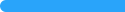 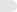 B．满意538.72%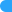 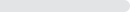 C．不满意182.96%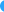 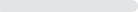 本题有效填写人次608附件1-1附件1-1永济市2021年职业技能提升专账资金绩效评价指标评分表（决策类）永济市2021年职业技能提升专账资金绩效评价指标评分表（决策类）永济市2021年职业技能提升专账资金绩效评价指标评分表（决策类）永济市2021年职业技能提升专账资金绩效评价指标评分表（决策类）永济市2021年职业技能提升专账资金绩效评价指标评分表（决策类）永济市2021年职业技能提升专账资金绩效评价指标评分表（决策类）永济市2021年职业技能提升专账资金绩效评价指标评分表（决策类）一级
指标二级
指标三级指标权重指标解释评分依据指标说明分值决策
（20分）项目决策（6分）决策依据充分性4项目决策是否符合法律法规、相关政策、以及部门职责，用以反映和考核项目决策依据情况。通用标准①项目决策符合国家法律法规、行业发展规划和相关政策，得1分，否则不得分；
②项目与部门职责范围相符，属于部门履职所需，得1分，否则不得分；
③项目属于公共财政支持范围，符合中央、地方事权支出责任划分原则，得1分，否则不得分；
④项目与部门内部相关项目无重复，得1分，否则不得分。4决策
（20分）项目决策（6分）决策程序规范性2项目申请、设立过程是否符合相关要求，用以反映和考核项目决策的规范情况。通用标准①项目按照规定的程序申请设立得1分，否则不得分；
②所提交的文件、材料是否符合相关要求得1分，否则不得分；2决策
（20分）绩效目标（8分）绩效目标合理性4项目所设定的绩效目标是否依据充分，是否符合客观实际，用以反映和考核项目绩效目标与项目实施的相符情况。通用标准①项目设立绩效目标，符合专项资金支持范围，得1分，否则不得分；
②绩效目标设置合规，因素选择全面合理，得1分，否则不得分；
③绩效目标明确且可实现，得1分，否则不得分；
④绩效目标与预算确定的项目投资额或资金量相匹配，得1分，否则不得分。4决策
（20分）绩效目标（8分）绩效指标明确性4依据绩效目标设定的绩效指标是否清晰、细化、可衡量等，用以反映和考核项目绩效目标的明细化情况。通用标准①绩效目标细化分解为具体的绩效指标，得2分，否则不得分；
②通过清晰、可衡量的指标值予以体现，得1分，否则不得分；
③绩效指标与项目目标计划数相对应，得1分，否则不得分。4决策
（20分）资金投入（6分）预算编制科学性3项目预算编制是否有明确标准，资金额度与年度目标是否相适应，用以反映和考核项目预算编制的科学性、合理性情况。通用标准①预算编制经过科学论证，预算内容与项目内容相匹配，得1分，否则不得分；
②预算额度测算依据充分，预算编制精准明确，得1分，否则不得分；
③预算确定的项目资金量与工作任务相匹配，得1分，否则不得分。3决策
（20分）资金投入（6分）资金分配合理性3项目预算资金分配是否有依据，与补助单位或地方实际是否相适应，用以反映和考核项目预算资金分配的科学性、合理性情况。通用标准①预算资金分配依据充分，得1分，否则不得分；
②资金分配额度合理，得2分，否则不得分。3附件1-2附件1-2永济市2021年职业技能提升专账资金绩效评价指标评分表（过程类）永济市2021年职业技能提升专账资金绩效评价指标评分表（过程类）永济市2021年职业技能提升专账资金绩效评价指标评分表（过程类）永济市2021年职业技能提升专账资金绩效评价指标评分表（过程类）永济市2021年职业技能提升专账资金绩效评价指标评分表（过程类）永济市2021年职业技能提升专账资金绩效评价指标评分表（过程类）永济市2021年职业技能提升专账资金绩效评价指标评分表（过程类）一级
指标二级
指标三级指标权重指标解释评分依据指标说明分值过程
（20分）资金管理（10分）预算执行率3项目预算资金是否按照计划执行，用以反映或考核项目预算执行情况。通用标准预算执行率=（实际支出资金/实际到位资金）×100%。
实际支出资金达到实际到位资金，得3分，否则按比例得分。2.98过程
（20分）资金管理（10分）资金使用合规性4项目资金使用是否符合相关的财务管理制度规定，用以反映和考核项目资金的规范运行情况。通用标准①符合国家财经法规和财务管理制度以及山西省就业专项资金管理办法的规定，得1分，否则不得分；
②资金的拨付有完整的审批程序和手续，得1分，否则不得分；
③资金的使用符合管理办法中规定的用途，得1分，否则不得分；
④资金核算做到专款专用、单独核算，建立并完善资金发放台账，得1分，否则不得分；
如发现存在截留、挤占、挪用、虚列支出等情况，本指标不得分。4过程
（20分）资金管理（10分）资金到位率3实际到位资金与预算资金的比率，用以反映和考核资金落实情况对项目实施的总体保障程度。通用标准资金到位率=（实际到位资金/预算资金）×100%。
到位资金达到计划投入，得3分，否则按比例得分。3过程
（20分）组织实施（10分）管理制度健全性5项目实施单位的财务和业务管理制度是否健全，用以反映和考核财务和业务管理制度对项目顺利实施的保障情况。通用标准①项目单位已制定或具有相应的财务、业务管理制度和档案保管制度，得2分，否则少一项扣0.5分，扣完为止；
②财务和业务管理制度是否合法、合规、完整，得1分，一项不符合扣0.5分，扣完为止。③有自评报告或年终工作总结，得1分，否则不得分；④自评报告符合实际，能完整、真实、客观的反映项目的绩效情况，得1分，否则不得分。4过程
（20分）组织实施（10分）制度执行有效性5项目实施是否符合相关管理规定，用以反映和考核相关管理制度的有效执行情况。通用标准①遵守相关法律法规和业务管理规定得1分，否则不得分；
②项目资金使用符合相关财务管理及就业补助资金管理办法制度的规定得1分，否则不得分；③项目资料齐全并及时归档得1分，否则不得分；
④项目补助的人员条件、培训机构、培训场地和教学人员等落实到位得2分，一项没有落实到位扣0.5分，扣完为止。2附件1-3附件1-3永济市2021年职业技能提升专账资金绩效评价指标评分表（产出类）永济市2021年职业技能提升专账资金绩效评价指标评分表（产出类）永济市2021年职业技能提升专账资金绩效评价指标评分表（产出类）永济市2021年职业技能提升专账资金绩效评价指标评分表（产出类）永济市2021年职业技能提升专账资金绩效评价指标评分表（产出类）永济市2021年职业技能提升专账资金绩效评价指标评分表（产出类）永济市2021年职业技能提升专账资金绩效评价指标评分表（产出类）一级
指标二级
指标三级指标权重指标解释评分依据指标说明分值产出
（30分）产出数量
（15分）技能培训补贴人数完成率4技能培训实际补贴人数占计划培训人数的完成情况计划标准技能培训人数完成率=（实际培训人数/计划培训人数）×100%；技能培训计划完成人数9970人该指标得分=技能培训人数完成率×指标分值3分4产出
（30分）产出数量
（15分）取证补贴人数完成率3取证补贴的实际补贴人数占计划培训人数的完成情况计划标准取证补贴人数完成率=（实际培训人数/计划培训人数）×100%；取证补贴计划完成人数2700人该指标得分=取证补贴人数完成率×指标分值3分1.59产出
（30分）产出数量
（15分）以工代训补贴人数完成率3以工代训实际补贴人数占计划培训人数的完成情况计划标准以工代训人数完成率=（实际培训人数/计划培训人数）×100%；以工代训计划完成人数120人该指标得分=以工代训人数完成率×指标分值2分0.65产出
（30分）产出数量
（15分）创业培训补贴人数完成率2创业培训实际补贴人数占计划培训人数的完成情况计划标准创业培训补贴人数完成率=（实际培训人数/计划培训人数）×100%；创业培训补贴计划完成人数130人该指标得分=创业培训补贴人数完成率×指标分值2分2产出
（30分）产出数量
（15分）在岗培训补贴人数完成率3在岗培训实际补贴人数占计划培训人数的完成情况计划标准在岗培训人数完成率=（实际培训人数/计划培训人数）×100%；在岗培训计划完成人数400人该指标得分=在岗培训人数完成率×指标分值2分3产出
（30分）产出质量
（5分）培训合格达标率5培训对象是否达到晋政办发〔2019〕68号及晋人社厅发〔2020〕27号文件规定的合格标准计划标准培训合格率=（实际完成培训人数/报名培训人数）×100%培训合格率达到80%标准得5分，每减少5%扣1分，扣完为止。5产出
（30分）产出时效
（5分）培训完成及时率5培训工作是否在规定时间内完成计划标准完成及时率=[（计划完成时间-实际完成时间）/计划完成时间]×100%计划完成时间为2021年12月，在规定时间内完成培训得5分，每推迟10天扣1分，扣完为止。5产出成本（5分）成本控制合理性5是否严格按照补贴发放标准发放补贴。计划标准补贴资金发放的标准符合各类型资金管理办法得5分，发现1名不符合扣0.1分。标准如下：1.普惠制培训补贴标准≤1000元；2.创业培训补贴标准1800元；3.企业在岗培训补贴标准300元；4.以工代训补贴标准300元；5.初级工证书补贴标准400元。5附件1-4附件1-4永济市2021年职业技能提升专账资金绩效评价指标评分表（效益类）永济市2021年职业技能提升专账资金绩效评价指标评分表（效益类）永济市2021年职业技能提升专账资金绩效评价指标评分表（效益类）永济市2021年职业技能提升专账资金绩效评价指标评分表（效益类）永济市2021年职业技能提升专账资金绩效评价指标评分表（效益类）永济市2021年职业技能提升专账资金绩效评价指标评分表（效益类）永济市2021年职业技能提升专账资金绩效评价指标评分表（效益类）一级
指标二级
指标三级指标权重指标解释评分依据指标说明分值效益
（30分）社会效益    （10分）维护社会稳定2通过培训，帮助劳动者掌握相应岗位技能，缓解就业压力，维护社会稳定的情况计划标准通过职业技能提升培训，对劳动者增加了就业机会，帮助他们更好地掌握相应岗位的专业技能，减少失业造成的生活困难，起到缓解就业压力、维护社会稳定的作用得2分。2效益
（30分）社会效益    （10分）职业技能水平提升情况3职业技能水平的提升是否明显，是否有助于创业就业。计划标准根据调查问卷分析结果计算得分，增长很多得3分，增长一般得1.5分，没有增不得分。2.82效益
（30分）社会效益    （10分）取证从业人员数5反映取得技能证书后是否从业的情况计划标准取得技能证书从业人员数达到1500人的5分，每减少100人扣0.5分，扣完为止。5效益
（30分）经济效益    （7分）就业重点群体就业率5反映就业重点群体培训后的就业情况计划标准就业重点群体培训后就业率≥25%得5分，每下降1%扣0.5分，扣完为止。4.5效益
（30分）经济效益    （7分）培训对象收入提高情况2培训就业后收入是否提高。计划标准得分情况=收入增长的人数/调查总人数×100%×21.8效益
（30分）可持续影响（8分）培训人员就业情况5评价受培训人员的就业情况计划标准1.就业方向与培训内容相关得2分，相关度低于20%不得分；2.根据参加培训人员签订的劳动合同及统计的就业人员数与2020年比较，就业人数有所增长得3分，就业人数与2020年持平则得2分，就业人数降低则不得分。3效益
（30分）可持续影响（8分）政策知晓率3反映职业培训补贴项目在职工之间的知晓程度计划标准通过问卷调查分析：1.对职业技能提升培训方面政策知晓，得分3分；2.对职业技能提升培训方面政策部分知晓，得分1.5分；3.对职业技能提升培训方面政策不清楚的，得分0分。2.7效益
（30分）公众满意度（5分）培训对象满意度5通过问卷调查，评价培训对象对项目实施效果的满意度。计划标准根据调查问卷分析结果计算得分。4.86合  计合  计合  计10088.9选项小计比例是58996.88%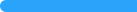 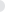 否193.13%本题有效填写人次608选项小计比例是54489.47%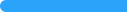 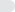 否6410.53%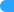 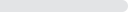 本题有效填写人次608选项小计比例了解50783.39%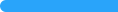 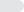 部分了解8113.32%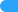 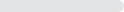 不清楚203.29%本题有效填写人次608选项小计比例A．县政府人社公众号34456.58%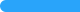 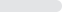 B.县政府人社官网26543.59%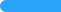 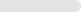 C．职业技能培训机构宣传46977.14%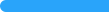 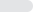 D.其他（可说明）132.14%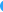 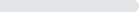 本题有效填写人次608选项小计比例A. 自己单位组织15325.16%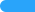 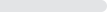 B. 人社、居（村）委会组织34857.24%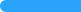 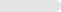 C. 培训机构自己报名参加10417.11%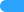 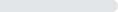 D. 其他（可说明）30.49%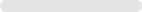 本题有效填写人次608选项小计比例A.工作单位16627.3%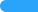 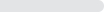 B.培训机构（培训机构名称）48078.95%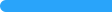 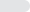 C.线上培训10216.78%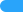 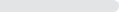 D．其他（可说明）162.63%本题有效填写人次608选项小计比例A．教学质量很好58095.39%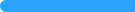 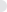 B．教学质量一般254.11%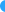 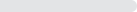 C．教学质量不好30.49%本题有效填写人次608选项小计比例A. 发挥很大作用54990.3%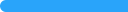 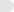 B. 作用一般528.55%C. 没有作用71.15%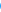 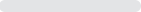 本题有效填写人次608选项小计比例A. 符合55190.63%B. 基本符合467.57%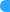 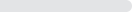 C. 不符合111.81%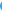 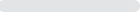 本题有效填写人次608选项小计比例A．增长很多54188.98%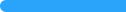 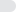 B．增长一般6210.2%C．没有增长50.82%本题有效填写人次608选项小计比例A.很满意53788.32%B．满意538.72%C．不满意182.96%本题有效填写人次608项目内容到位资金实际支出年初结余资金1,238,200.44市级财政资金9,436,500.00专账利息收入6,399.40创业培训622,080.00普惠制培训9,373,360.00取证补贴526,400.00在岗培训120,000.00以工代训35,400.00合 计10,681,099.8410,677,240.00